Samfälligheten Rönnen HälsarVi ansvarar för:	* Grönytor, växter, uteplatser, lekplatser, snöröjning och sandning. 	* Gästparkering, centralgarage, MC garage, källarnedfarter.	* Leverans av värme och vatten. 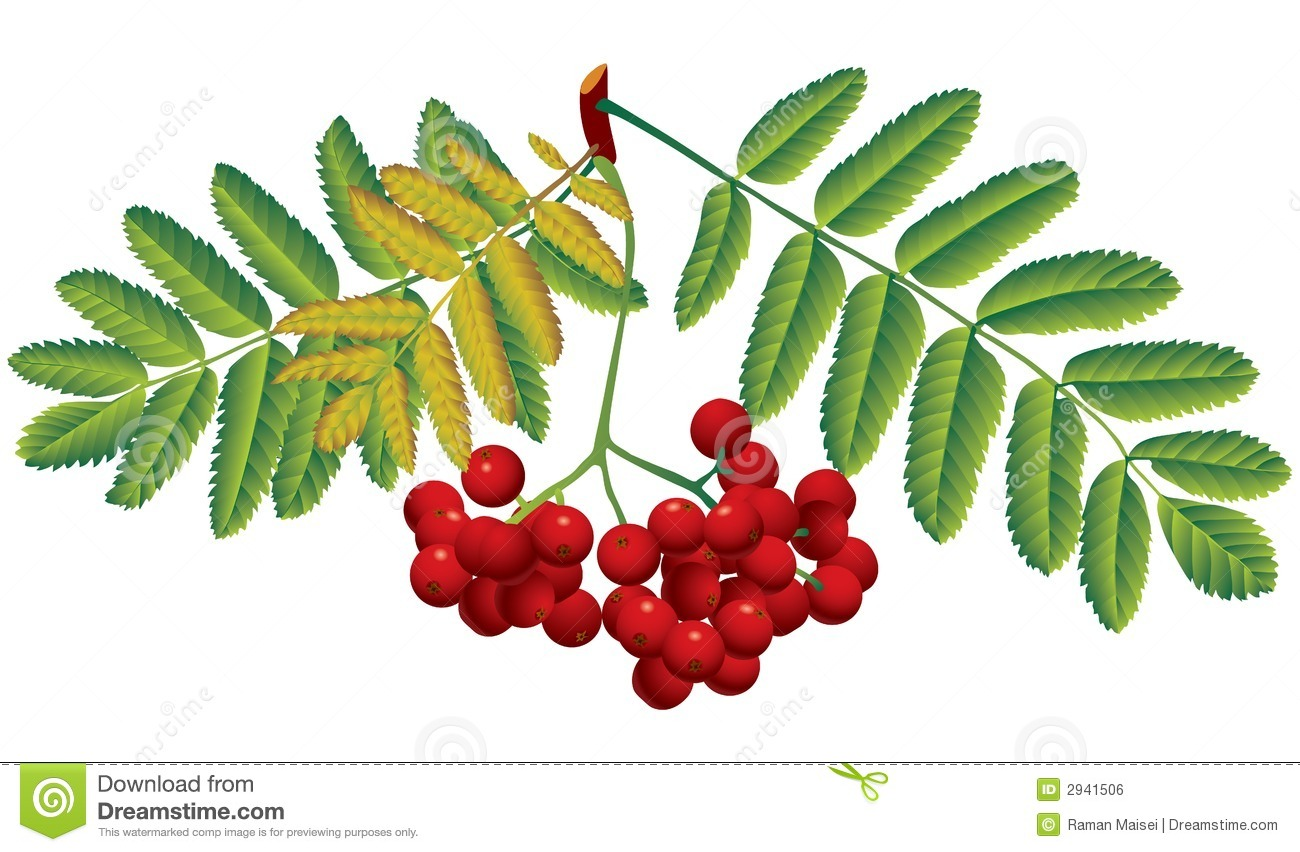 Våra kontaktmöjligheter ärExpeditionen i hus 5måndagar 17:00 – 18:00Telefontidermåndag 17:00-18:00, torsdag 18:00-19:00telefon 0706 332196Mailsamf.ronnen@bredband.netvi läser mailen flera ggr under veckanStämmoprotokollFinns tillgängligt på exp. tid i hus 5Mvh Styrelsen Samf Rönnen